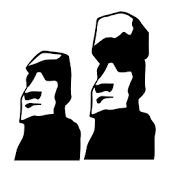 　　生涯学習活動をする町民の皆様へ●　生涯学習活動とは？　組織的に行われる社会教育活動をいいます。たとえば、公民館などで行われる公的な講座や大学で行われる公開講座、カルチャースクールなどがあります。また、ボランティア活動やスポーツ活動、子ども会活動なども対象となります。　ただし、観光を目的とした活動は対象外です。●　町内の人なら誰でも使えるの？　生涯学習活動を目的として構成された、町内で活動している団体が対象となります。ご利用の際は、１０人以上で活動をすることが条件となります。●　モアイバスはどのくらい使えるの？　使用は、１団体につき１月に１回までとします（申請が重なった場合は、これまでの使用回数が少ない団体を優先させていただきます）。１回の使用で１日（午前６時４５分から午後５時４５分）を限度とします（日をまたぐ申請はできません）。●　使用料はかかるの？　無料で使用できます。ただし、有料道路や有料駐車場を使用した場合は、使用者の負担となります。●　申請はどうすればいいの？　～　かんたん３ステップ　～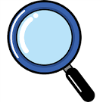 ＳＴＥＰ．１　仮予約　生涯学習課（モアイバス担当）へ電話（46-2639）し、　　　　　　　　　　　　　　　使用希望日の仮予約をする。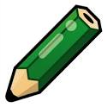 ＳＴＥＰ．２  申請書類の作成　使用申請書・行程表・乗員名簿を作成する。　　　　　　　　　　（使用申請書と行程表は、町ホームページからダウンロードできます）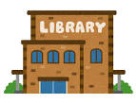 ＳＴＥＰ．３　申請書類の提出　バス使用日の１０日前までに、南三陸町生涯学習課モアイバス担当へ提出する。☆　モアイバス　☆　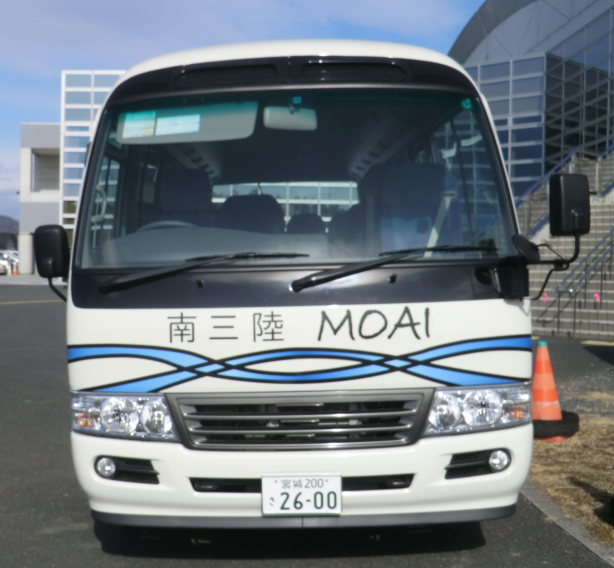 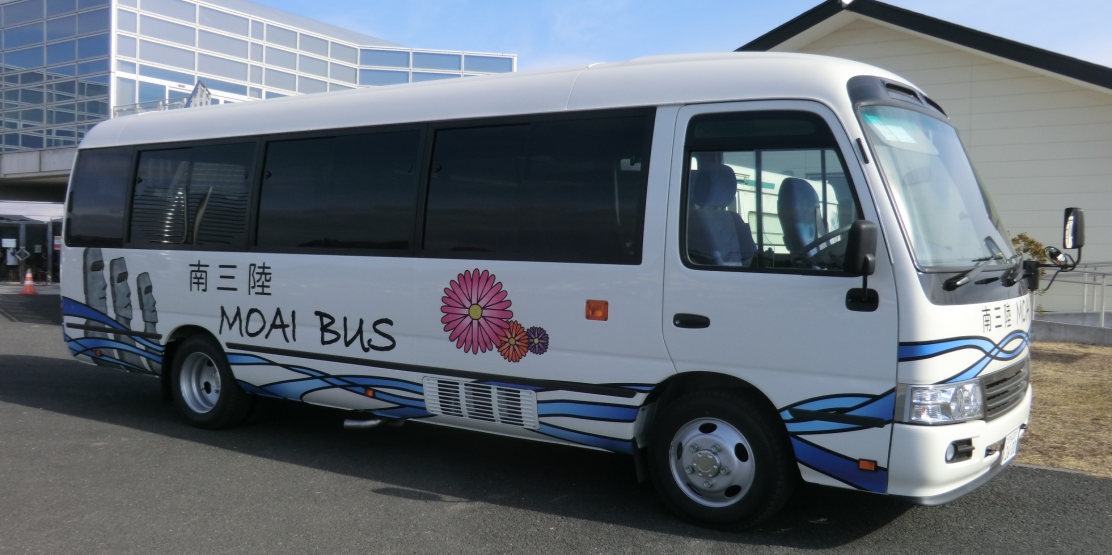 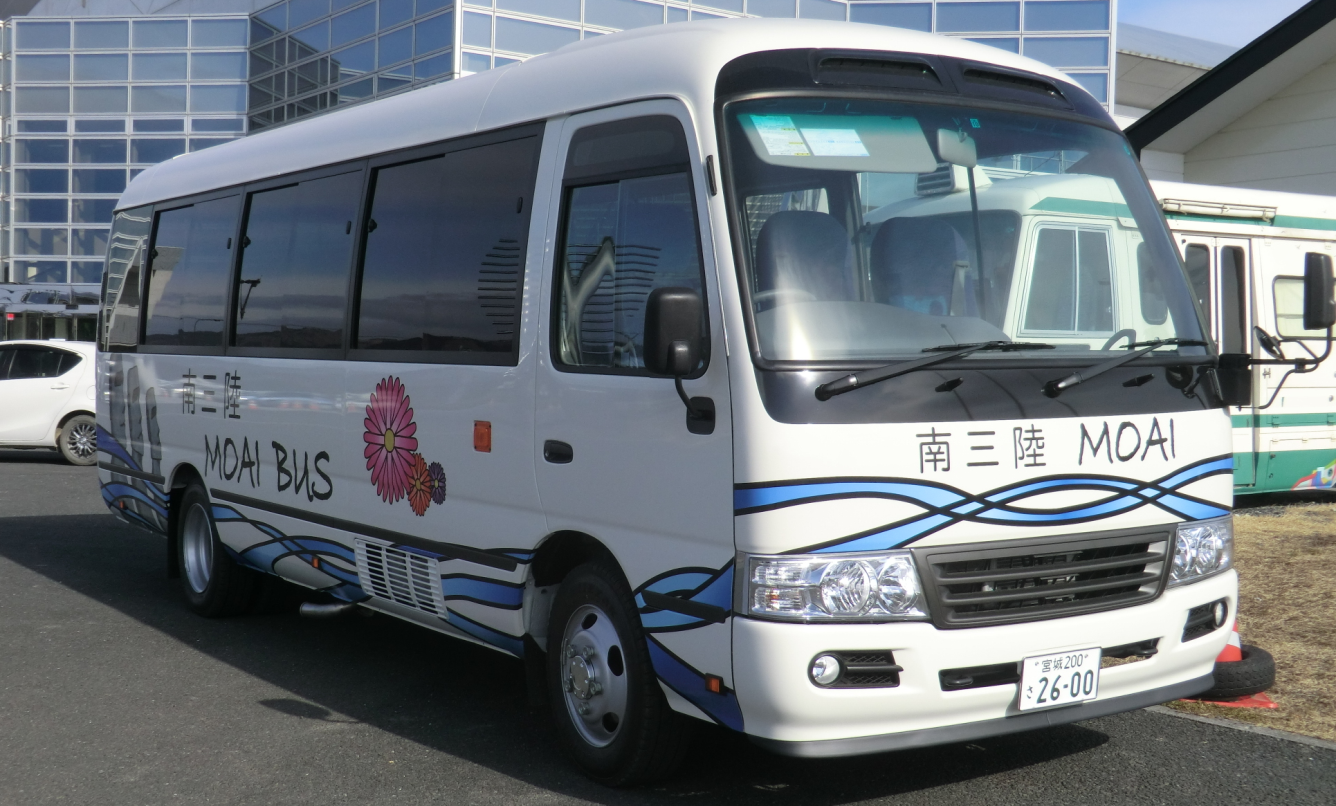 